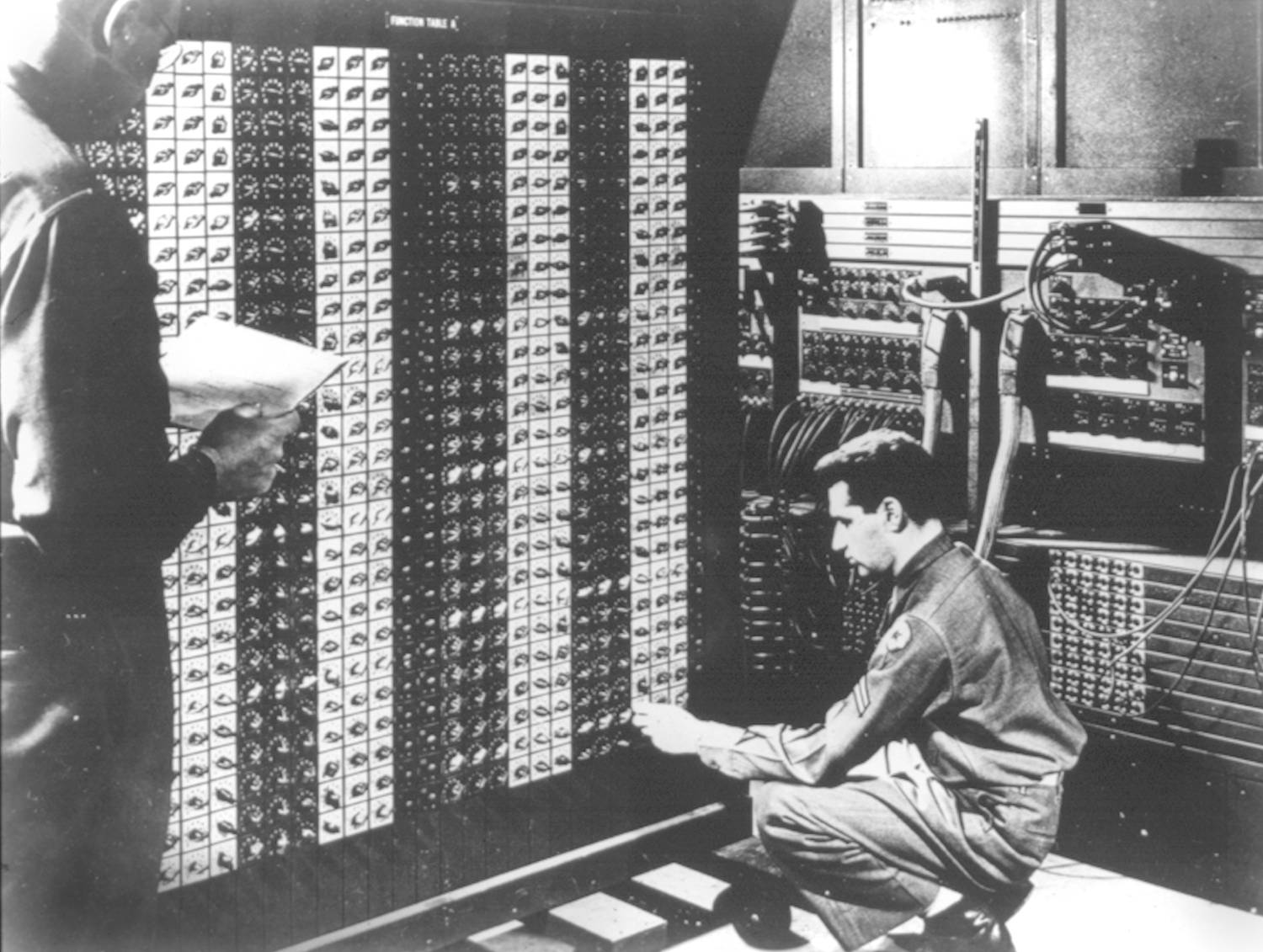 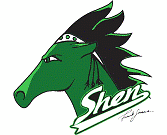 Math.random() is a static method that generates a pseudo random double number between  0 and 1(0 -> .99999)You can manipulate the results of Math.random by multiplying and casting to integers.For example.To get a number from 1-10 use…….int num = (int)(Math.random()*10)+1;Try getting an index that will range for an ArrayList of Movies called  movieListint index = (int)(Math.random()*movieList.size());Try getting a six sided dieint die6 = (int)(Math.random()*6)+1;Try getting a twenty sided dieint die20 = (int)(Math.random()*20)+1;Assuming a thief can pick a lock with between 20 – 50 % proficiency, try generating an integer from 20-50int pickSucces = (int)(Math.random()*31)+20;Assuming a weapon does 10-60 hit points of damage, try generating the damage	int damage = (int)(Math.random()*51)+10;